Nomor	: B- 879/Ps/KM.00/05/2019	                                         17 Mei 2019Sifat		: SegeraLampiran	: 1 BendelHal		: PERMINTAAN INFORMASI HARGA BARANGYth		: ________________________________________________Di Tempat -Dengan hormat,Sehubungan rencana realisasi pelaksanaan pekerjaan Belanja Barang Persediaan Barang Konsumsi Pascasarjana Universitas Islam Negeri Maulana Malik Ibrahim Malang, bersama ini kami bermaksud agar perusahaan saudara memberikan informasi tentang harga barang sesuai dengan Rencana Anggaran Biaya (RAB) yang kami lampirkan dalam surat ini.Apabila informasi harga yang saudara berikan sesuai dan kami nilai wajar, maka kami akan memberi kesempatan perusahaan saudara untuk membuat penawaran terhadap pekerjaaan tersebut.Kami harap informasi harga barang dapat kami terima paling lambat pada :Hari /tanggal		: Senin, 27 Mei 2019Tempat 	: Unit Layanan Pengadaan Lantai II Gedung Rektorat UIN Maliki Malang, Jl. Gajayana 50 Malangatau penawaran tersebut bisa dikirim via e-mail ke : ulp@uin-maliki.ac.id / pps@uin-malang.ac.id  dalam file berformat excel (.xls).Di tujukan kepada :Pejabat Pembuat Komitmen PascasarjanaUIN Maulana Malik Ibrahim MalangJalan Ir. Soekarno No. 34 Dadaprejo Junrejo Kota BatuDemikian atas perhatian dan kerjasamanya yang baik, kami sampaikan terima kasih.Pejabat Pembuat Komitmen,Zaenul MahmudiLampiran I	:	Surat Permintaan Informasi Harga Barang		Nomor	:	B- 879/Ps/KM.00/03/2019		Tanggal 	:	17 Mei 2019		Tentang	:Pekerjaan 	:	Belanja Barang Persediaan Barang Konsumsi Berupa 	:	Pengadaan Barang Operasional PerkantoranNB:Harga sudah termasuk PAJAKDimohon untuk mencamtumkan Spesifikasi secara LengkapPejabat Pembuat Komitmen,Zaenal Mahmudi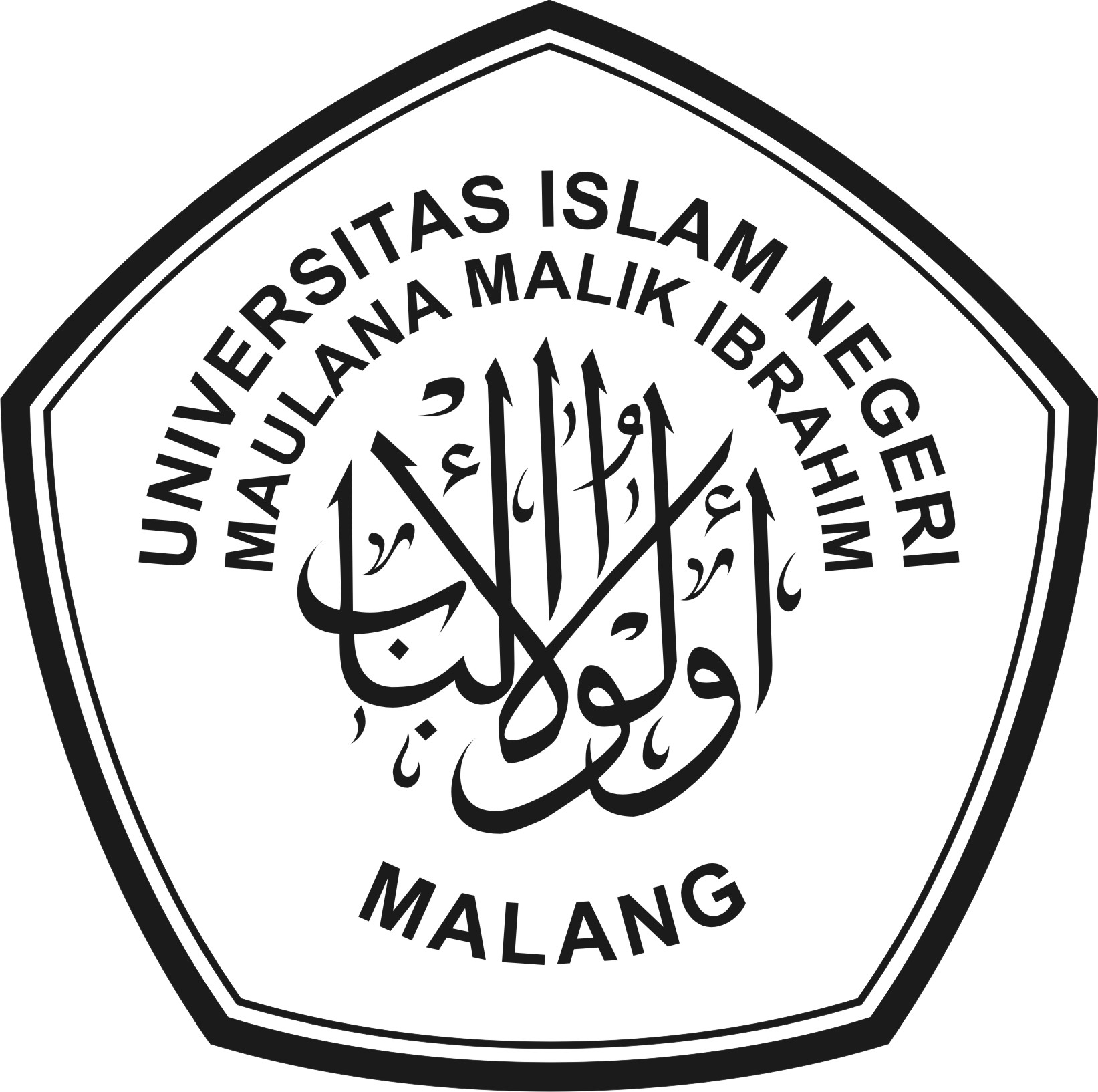 KEMENTERIAN AGAMA REPUBLIK INDONESIAUNIVERSITAS ISLAM NEGERIMAULANA MALIK IBRAHIM MALANGPASCASARJANAJalan Ir. Soekarno No. 34 Dadaprejo Junrejo Kota Batu 65323 Telp.  (0341) 531133 Faks. (0341) 531133Website: http://pasca.uin-malang.ac.id, email: pps@uin-malang.ac.idNoNamaSpesifikasiVolumeVolumeHarga Satuan (Rp)Jumlah (Rp)1Barang Operasional Perkantoran PASCASARJANA-   Kertas A4300OT1Barang Operasional Perkantoran PASCASARJANA-   Kertas Folio240OT1Barang Operasional Perkantoran PASCASARJANA-   Kertas Countious Form 15Bh1Barang Operasional Perkantoran PASCASARJANA-   Tinta, ribbon printer10OT-   Steples kecil35OT-   Steples Besar30OT-   Isi Steples10OT-   Kertas Sertifikat5Pack-  Vandel35Bh-  Map Pasca1000Bh-  Amplop Coklat kecil kop pascasarjana1500BhTOTALTOTAL……..